SPORT AT ST OSWALD’SDay - Year Group - LeaderFootball/Goalball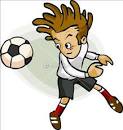 Wednesday lunchtime – Year 3/4 – Sport Leaders/RWSThursday lunchtime – Year 1/2 – Sport Leaders/RWSFriday afterschool – Year 5/6 – Josh WalkerAthletics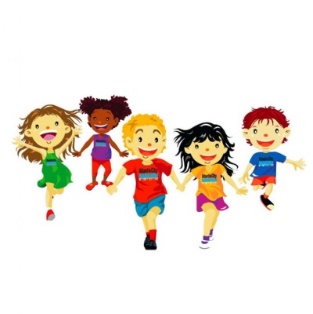 Tuesday lunchtime – all children welcomeTuesday afterschool – KS1 and KS2 – Paula Thomas with Mrs Carr and Mrs HeathFriday Fitness Club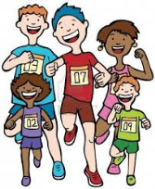 Friday lunchtime – KS1 and KS2 - Mr Waterfall-SmithTri-Golf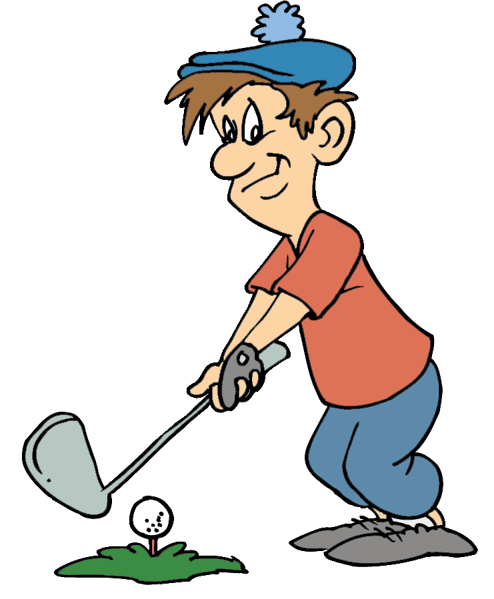 Monday afterschool – KS1 – Josh WalkerArchery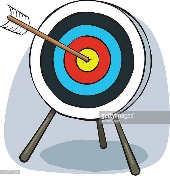 Wednesday afterschool – KS2 – Josh WalkerDance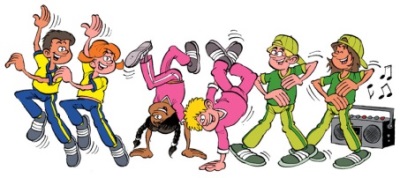 Wednesday lunch – Y5/6 - Miss RoweNetball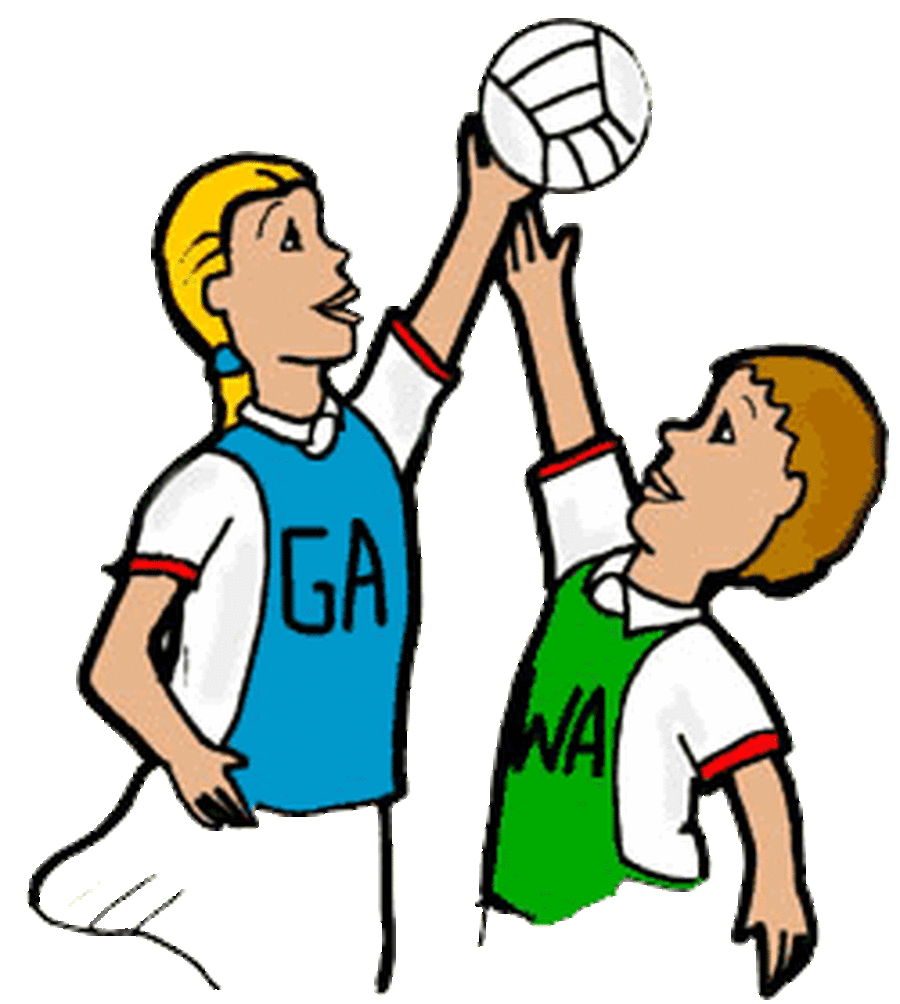 Friday afterschool – Year 5/6 – Miss Bell/Mr Waterfall-SmithSport leaders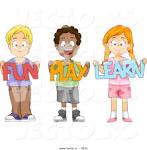 Lunchtimes - Reception/KS1 children – Year 6 sport leaders on KS1 playground